               BOSNA I HERCEGOVINA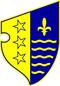 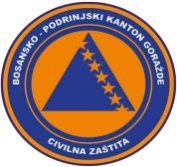                FEDERACIJA BOSNE I HERCEGOVINE               BOSANSKO-PODRINJSKI KANTON GORAŽDE                Kantonalna uprava civilne zaštiteKANTONALNI OPERATIVNI CENTARBroj:17-40-1-30/22Goražde, 31.01.2022.godine. Na osnovu člana 152. Zakona o zaštiti i spašavanju ljudi i materijalnih dobara od prirodnih i drugih nesreća ("Službene novine Federacije Bosne i Hercegovine", broj: 39/03, 22/06 i 43/10), a u vezi sa čl. 12. i 14. Pravilnika o organizovanju i funkcionisanju operativnih centara civilne zaštite ("Službene novine Federacije Bosne i Hercegovine", broj 09/19), dostavljamo Vam:R E D O V N I   I Z V J E Š T A JNa području BPK Goražde u posljednja 24 sata zabilježeno je slijedeće:Prema informacijama KMUP-a Goražde u posljednja 24 sata na području BPK-a Goražde nisu zabilježene pojave opasnosti koje ugrožavaju ljude i materijalna dobra.	  Prema informaciji dobijenoj od Urgentnog centra Kantonalne bolnice Goražde, u posljednja 24 sata u Urgentnom centru obavljena su 45 pregleda. Pored toga izvršeno je i 1 prijema pacijenata koji je zadržan u Kantonalnoj bolnici Goražde radi daljeg liječenja.. 	  Vodastaji svih vodotokova na području BPK Goražde su stabilni, u granicama za ovo doba godine i nema nikakvih opasnosti od poplava.	  Nije zabilježena pojava novih, niti aktiviranja postojećih klizišta.  	          Kada je riječ o vodosnadbjevanju na području BPK Goražde, u posljednja 24 sata  nije bilo prekida u snadbjevanju stanovništva vodom.	           	           Prema informaciji Elektrodistribucije-poslovna jedinica Goražde u posljednja 24 sata napajanje električnom energijom na području BPK-a Goražde bilo je uredno. 	          Prema informacijama koje smo dobili od Direkcije za ceste BPK-a Goražde, regionalni putevi R-448 Podkozara-Goražde-Hrenovica i R-448A Osanica-Ilovača-Prača su prohodni, zimske službe su na terenu, saobraćaj se odvija bez posebnih poteškoća. Zbog ugaženog snijega i poledice na pojedinim dijelovima cesta uslijed izrazito niskih temperatura vozači se mole za oprez.DNEVNI IZVJEŠTAJo epidemiološkoj situaciji u vezi COVID-19 na području BPK-a Goražde           Zaključno sa 30.01. pod zdravstvenim nadzorom je 360 osoba sa područja BPK-a Goražde  Dana 27.01.  uzorkovan je materijala kod   22 osoba, 21  Dom zdravlja Goražde,  1 u  Kantonalnoj  bolnici Goražde,Završena su testiranja i prema rezultatima 9 ( devet ) osoba je  pozitivno na COVID-19  iz GoraždaU protekla 24 h oporavljene su  31 osobe od COVID -19.Zaključno sa  30.01. na području BPK-Goražde  250 ( dvijestotinepedeset  )  je   aktivno zaraženih  osoba  koronavirusom (COVID-19), oporavljeno je ukupno 3169 osoba, a 117 osobe su preminule (107 iz Goražda , 7  iz Ustikoline , 3 iz Prače).Trenutno je   28  osoba  na bolničkom liječenju, 15 u  Sarajevu  i 13 Vanbolnički izolatorij Kantonalne bolnice Goražde/ 4 na kiseoničkoj potpori.DOSTAVLJENO :                                                                  DEŽURNI OPERATIVAC   1. Premijerki Vlade BPK Goražde,                 			       Arnel Mujagić2. Direktoru KUCZ BPK Goražde, 3.Služba civilne zaštite Grada Goražda,4.Služba civilne zaštite općine Pale FBiH,5.Služba civilne zaštite Općine Foča FBiH		     	                 6. a/a.-                                                                                     odHHHHJHHHhjsdkjkfeklAdresa: Ul. 1. Slavne višegradske brigade 2a, 73000 Goražde, BiH   Tel: 038 224 027, Fax: 038 228 729, mail: kocbpk@gmail.com